МУНИЦИПАЛЬНОЕ БЮДЖЕТНОЕ УЧРЕЖДЕНИЕ ДОПОЛНИТЕЛЬНОГО ОБРАЗОВАНИЯ ГОРОДА НОВОСИБИРСКА «ДЕТСКАЯ МУЗЫКАЛЬНАЯ ШКОЛА № 3»Тема: «Развитие музыкального мышления у учащихся младших классов ДМШ»Выполнила:преподаватель высшей квалификационной категории Алексеева Марина БорисовнаНовосибирск2019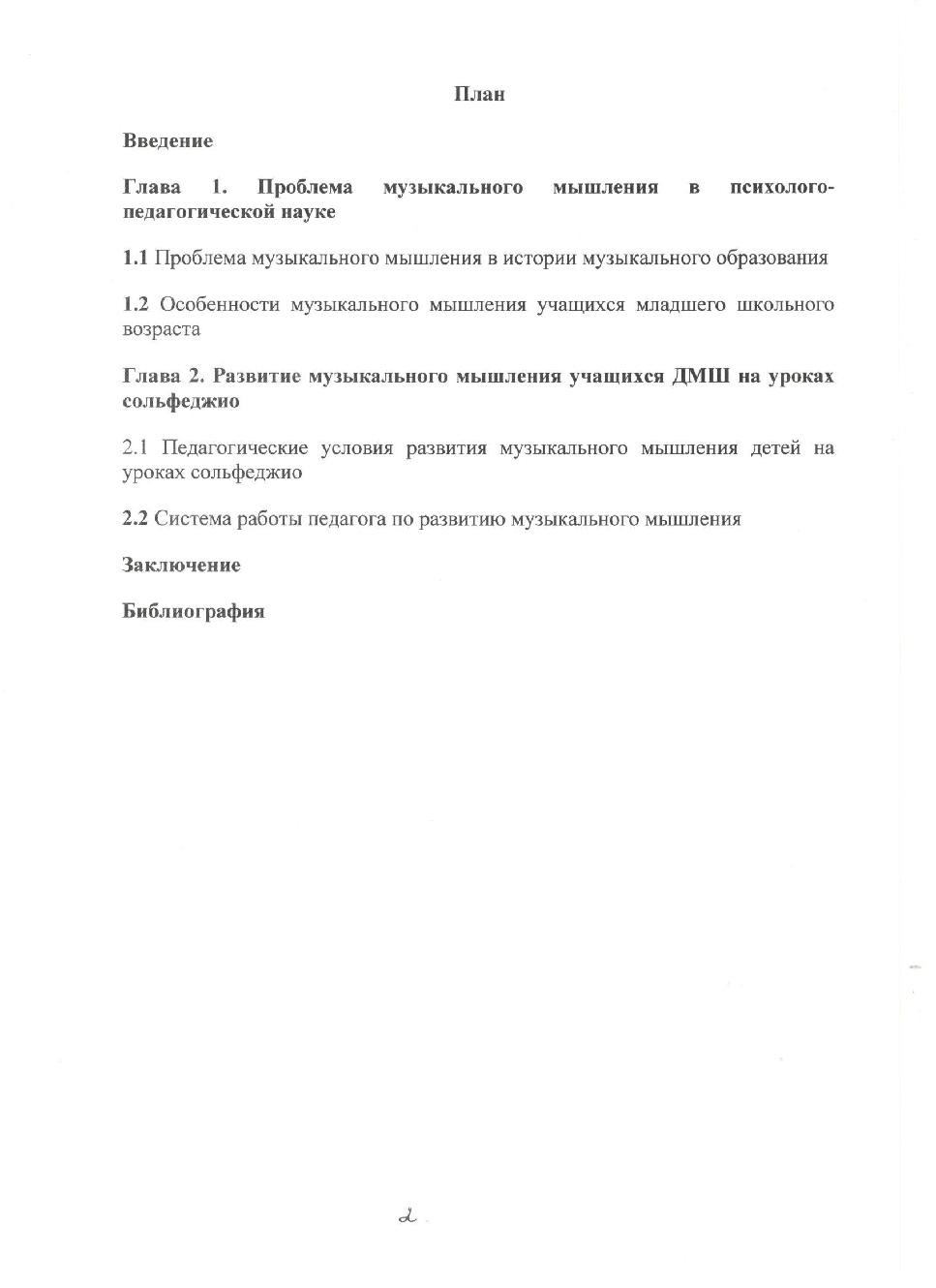 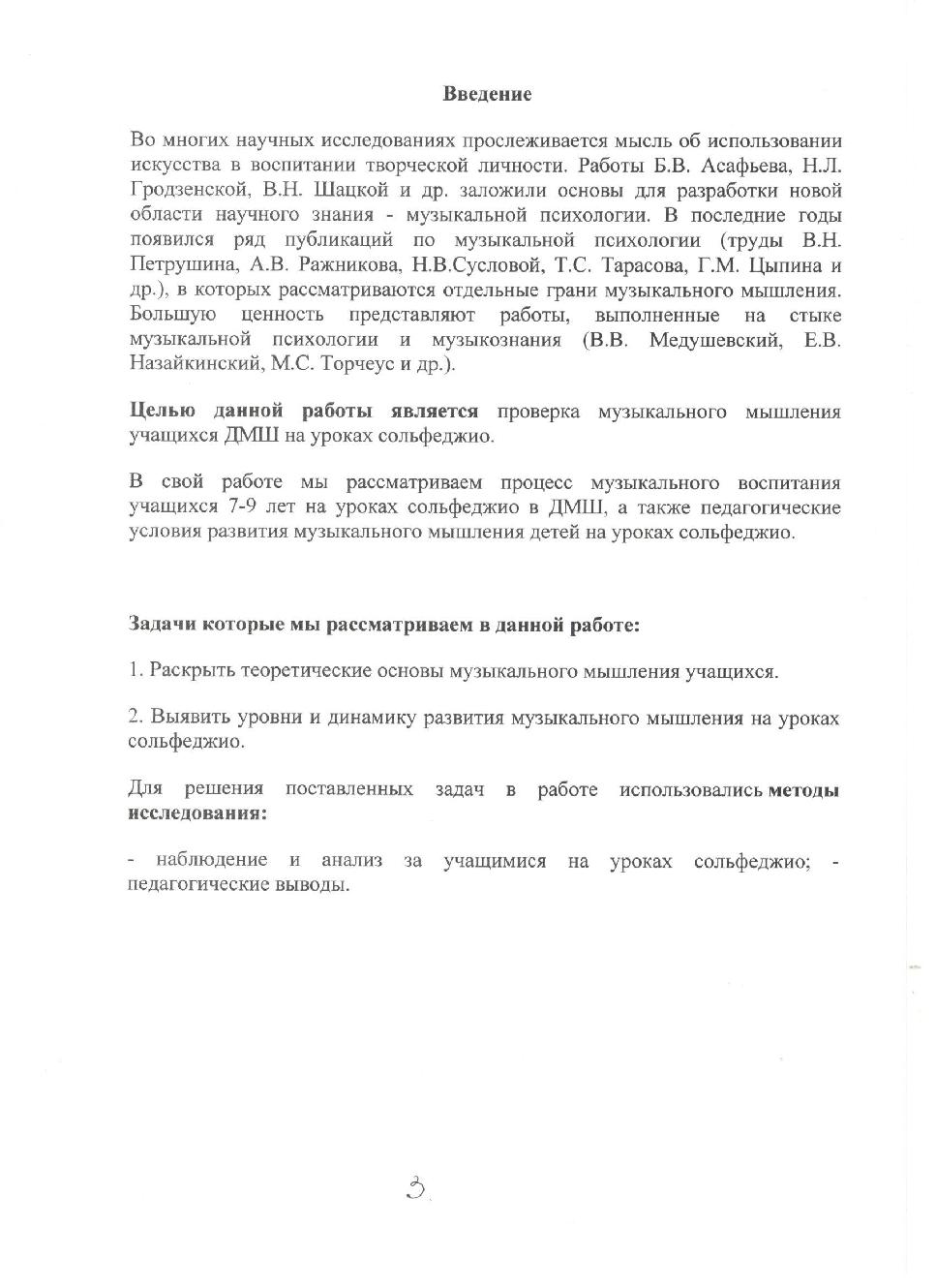 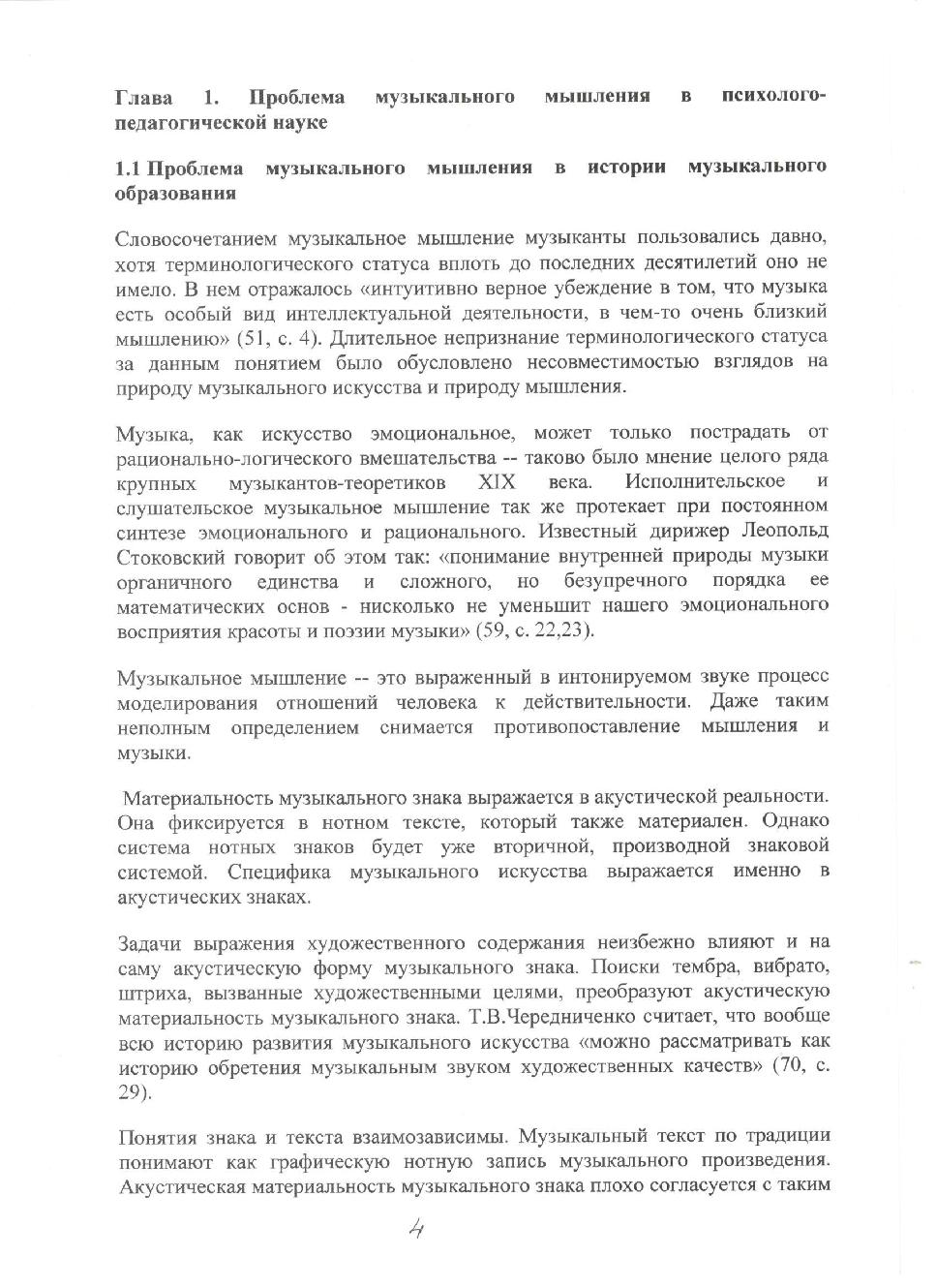 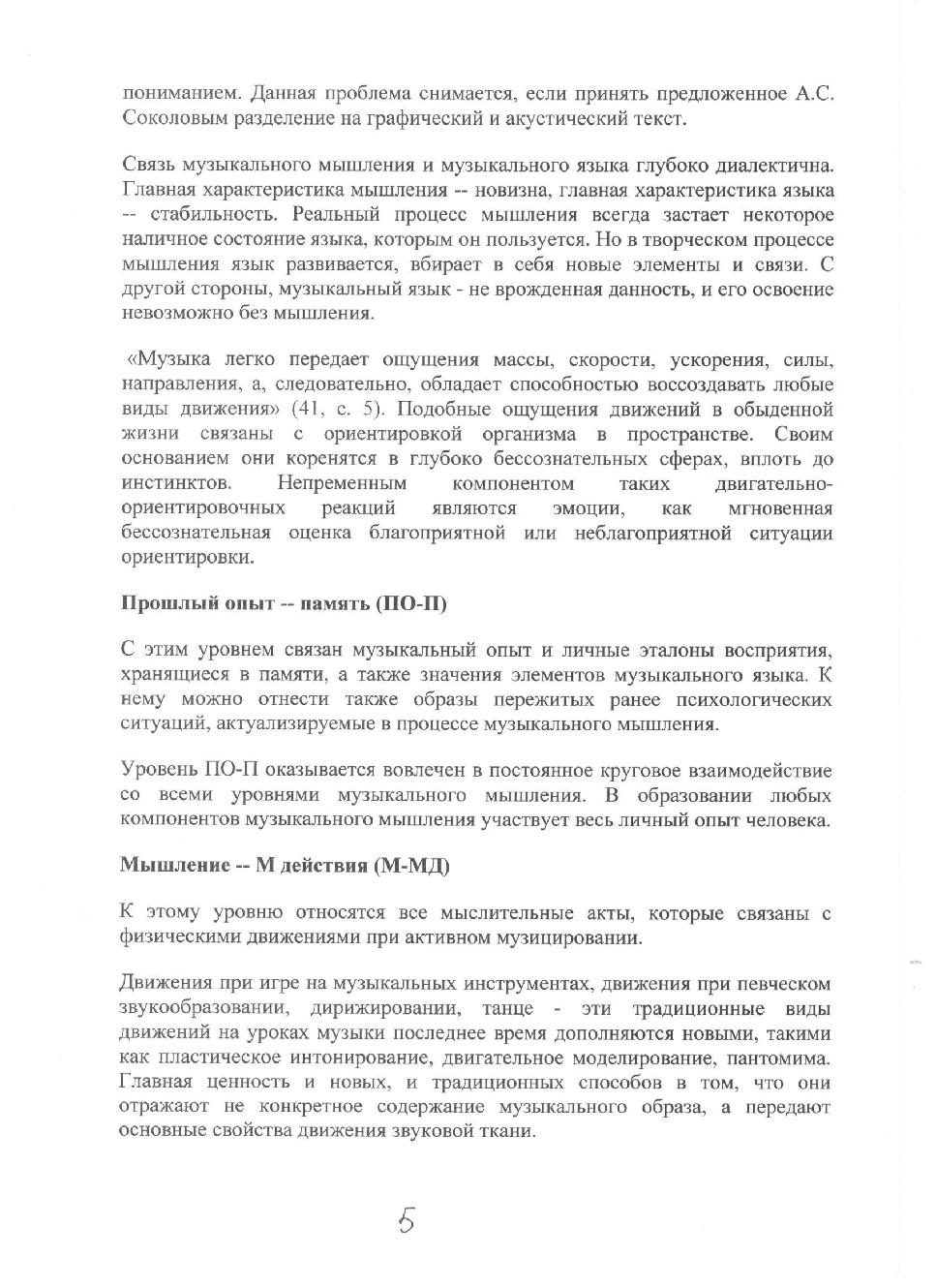 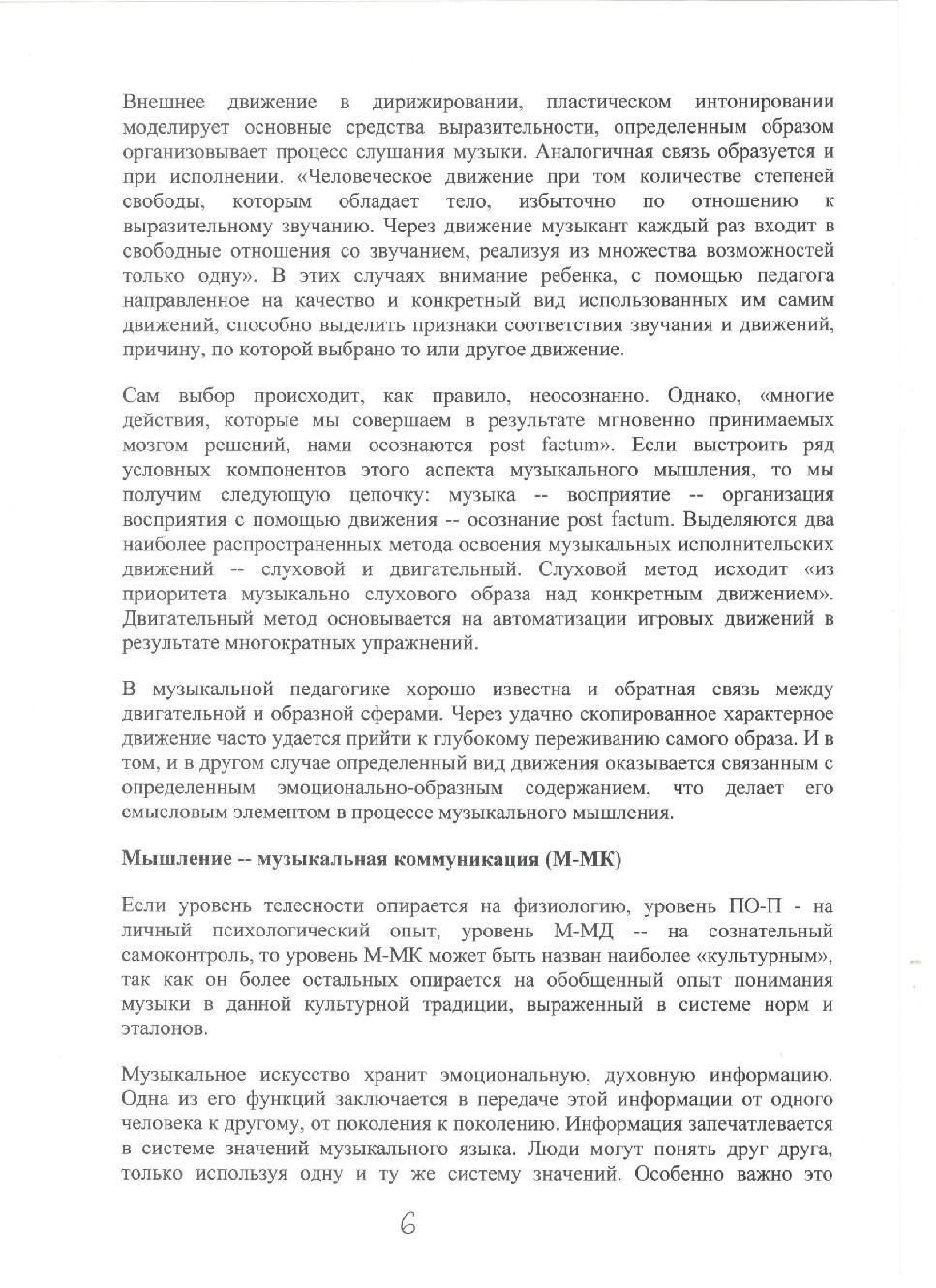 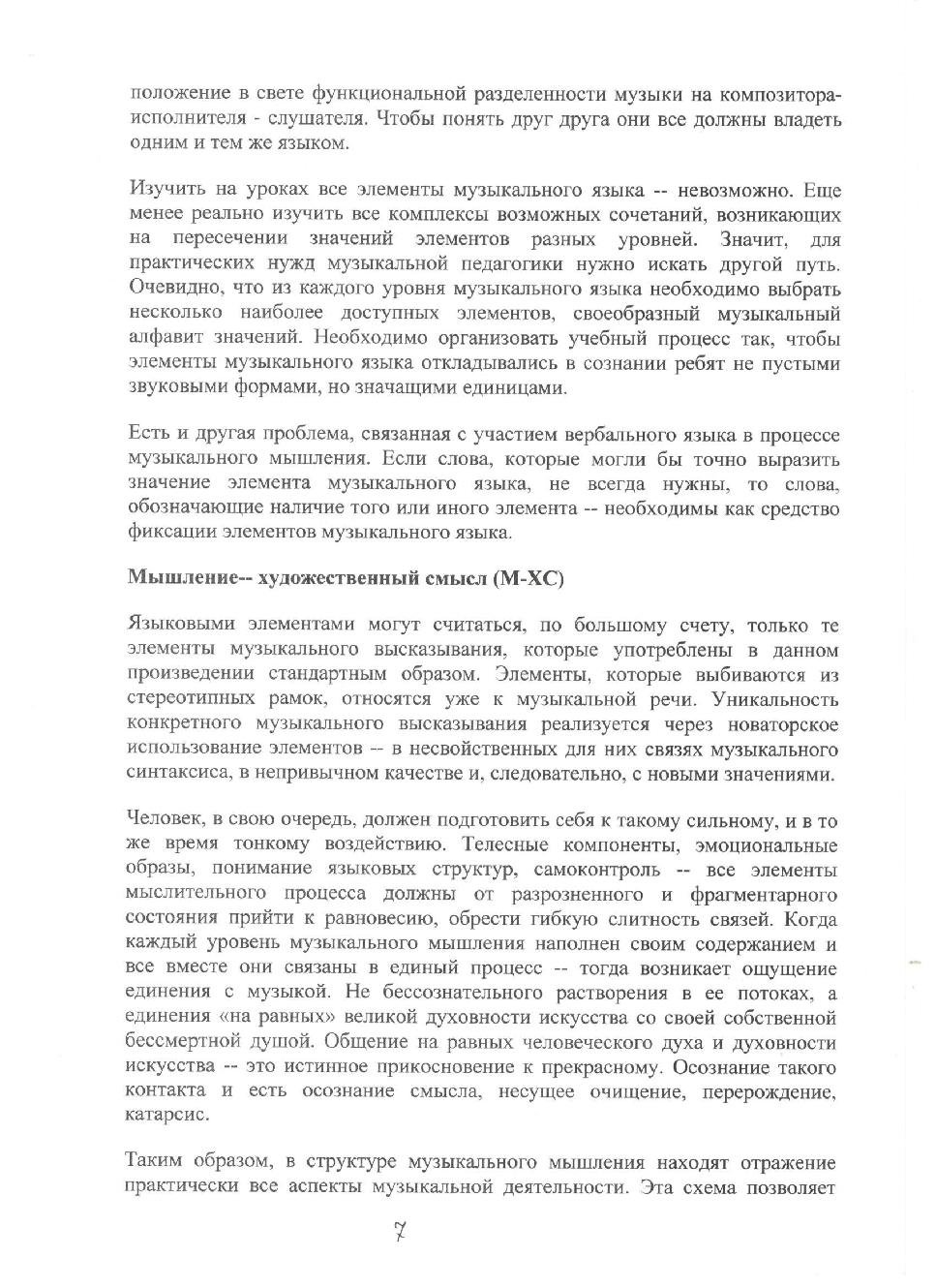 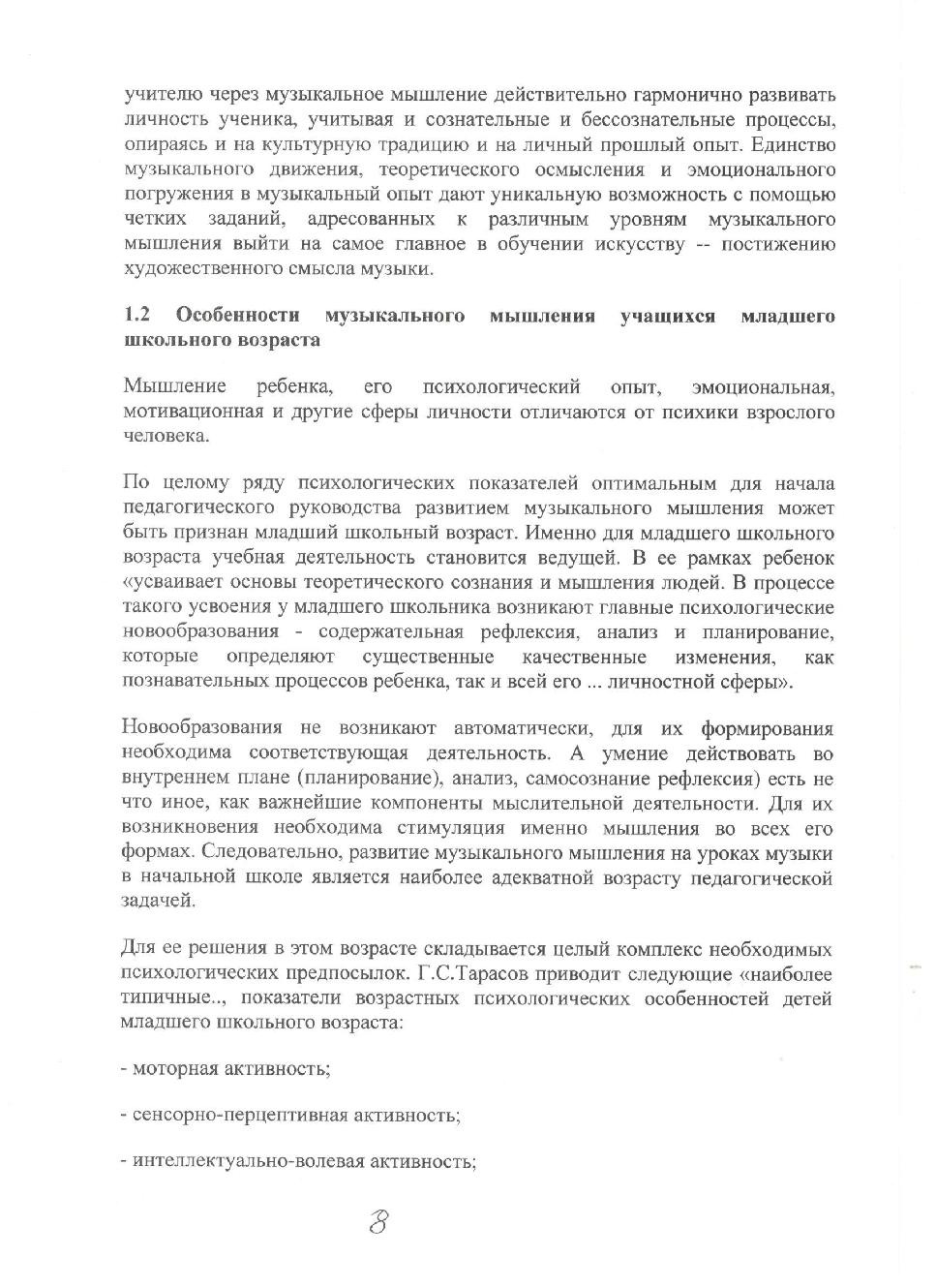 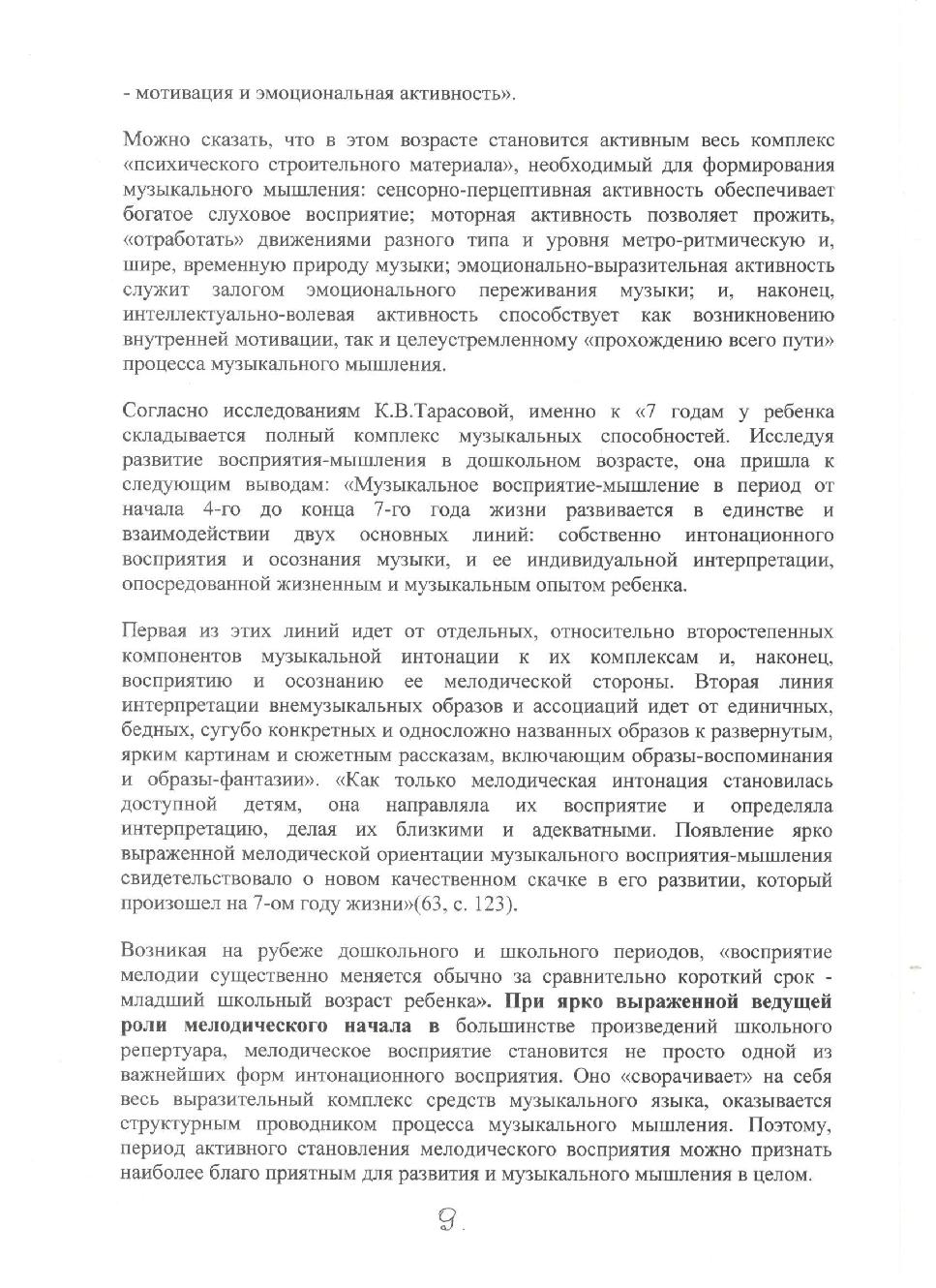 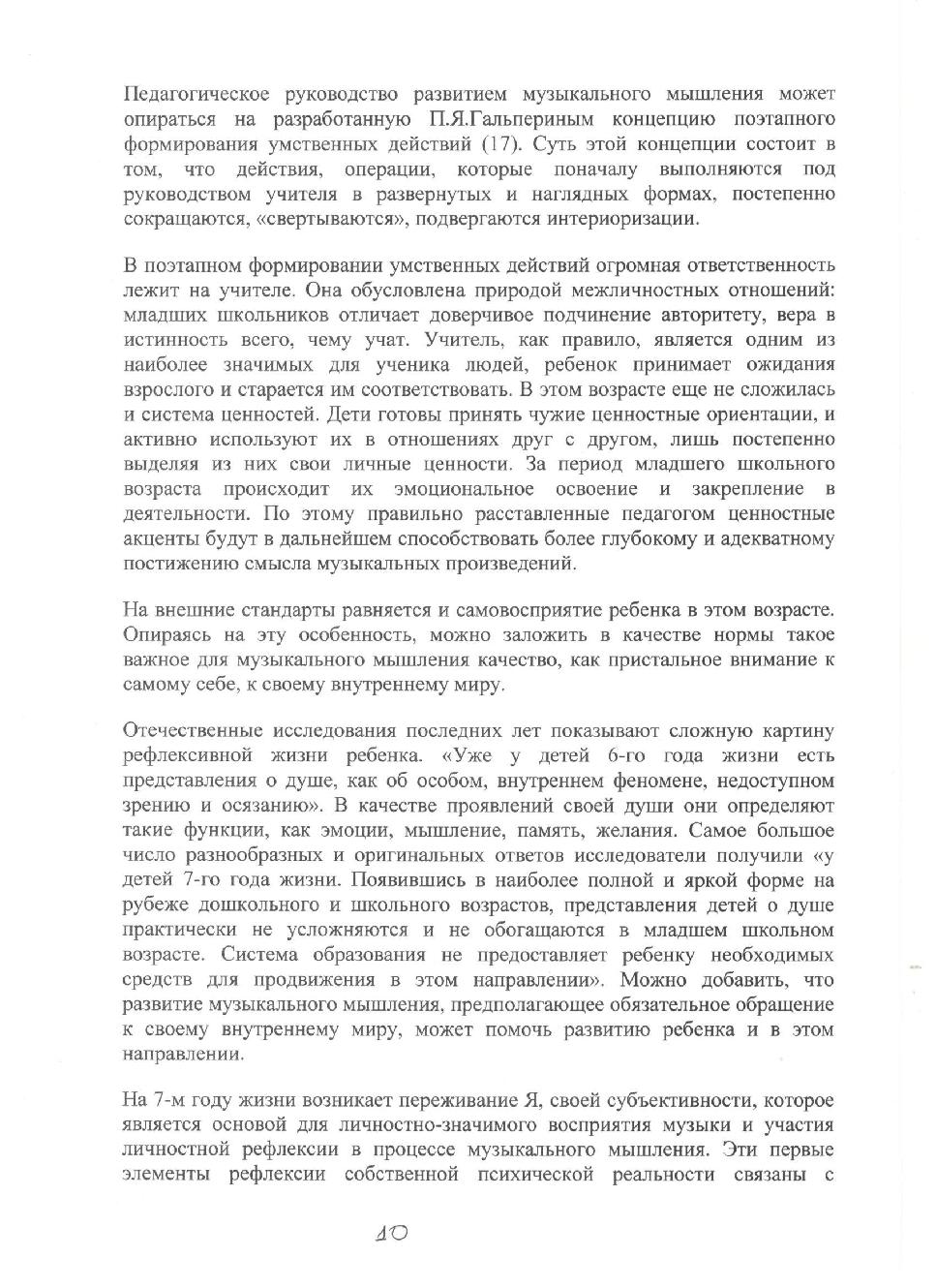 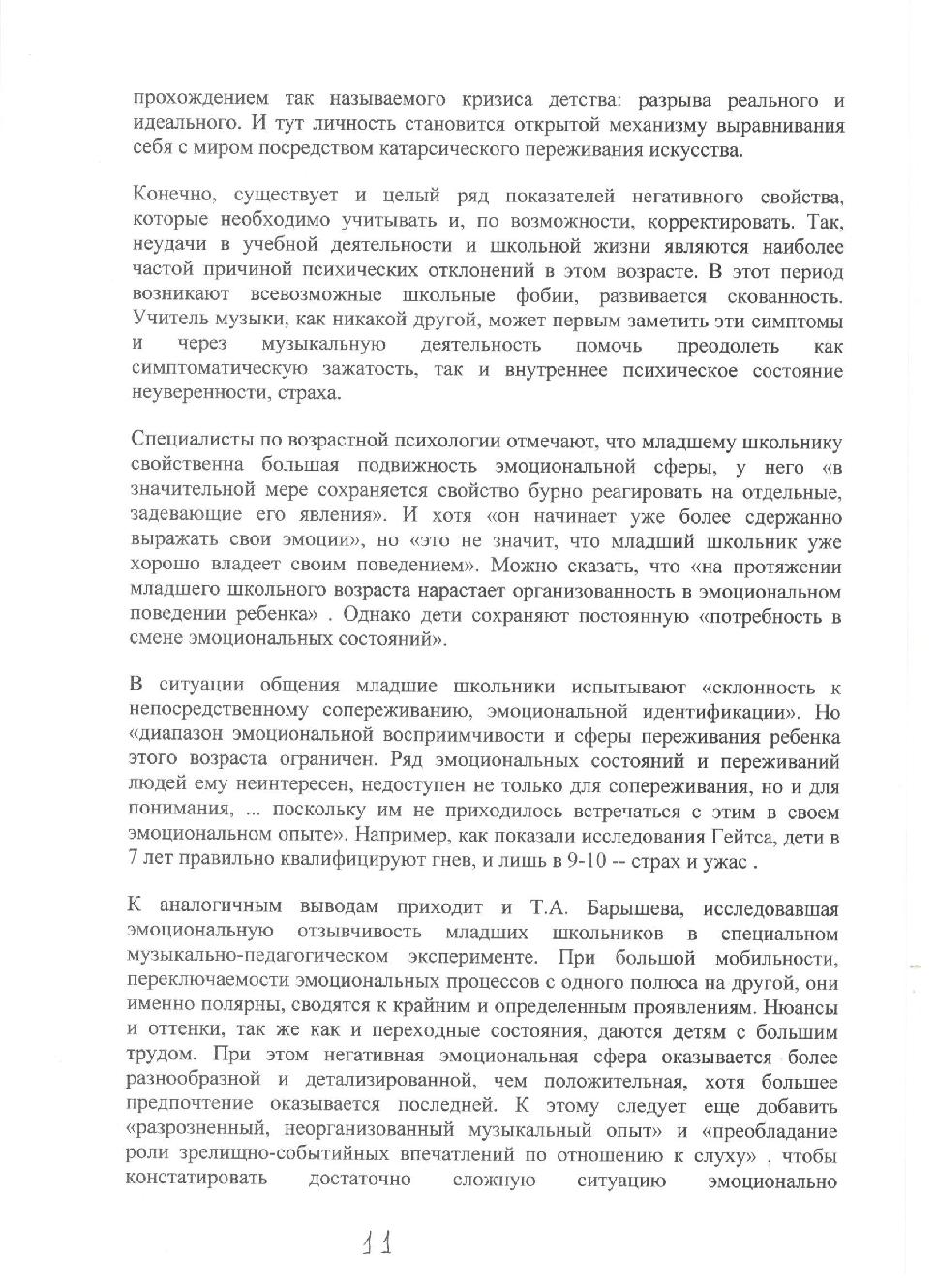 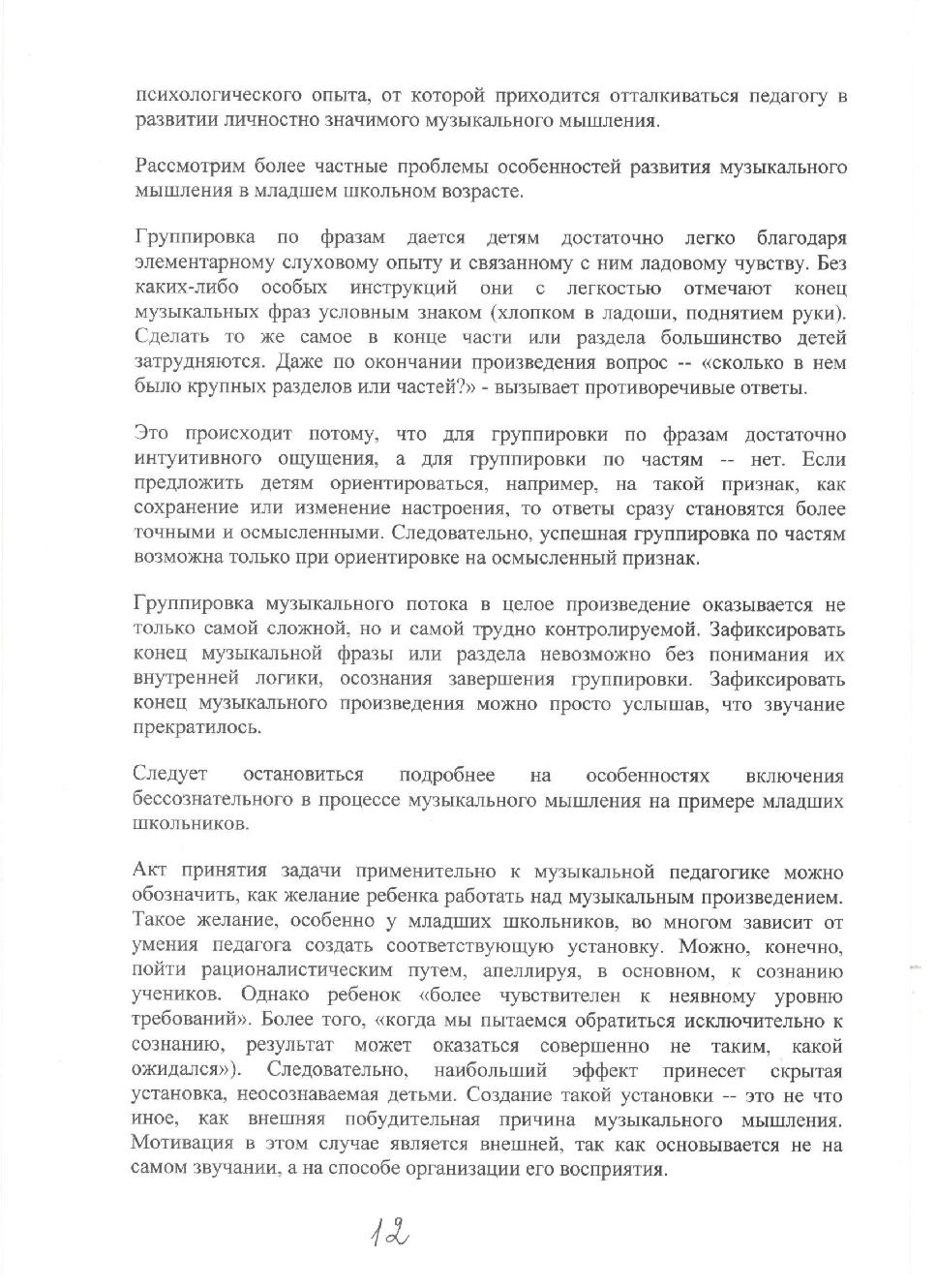 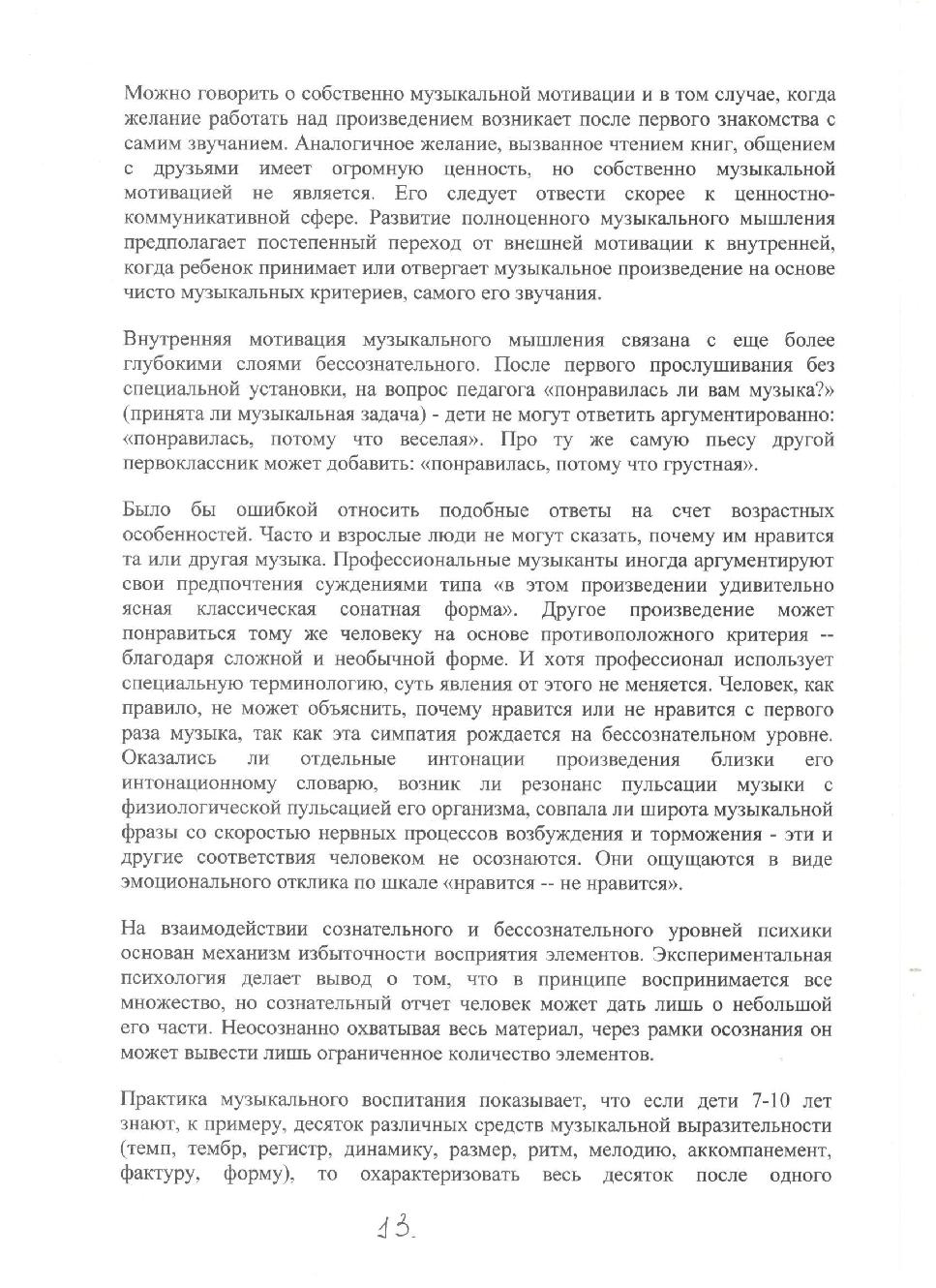 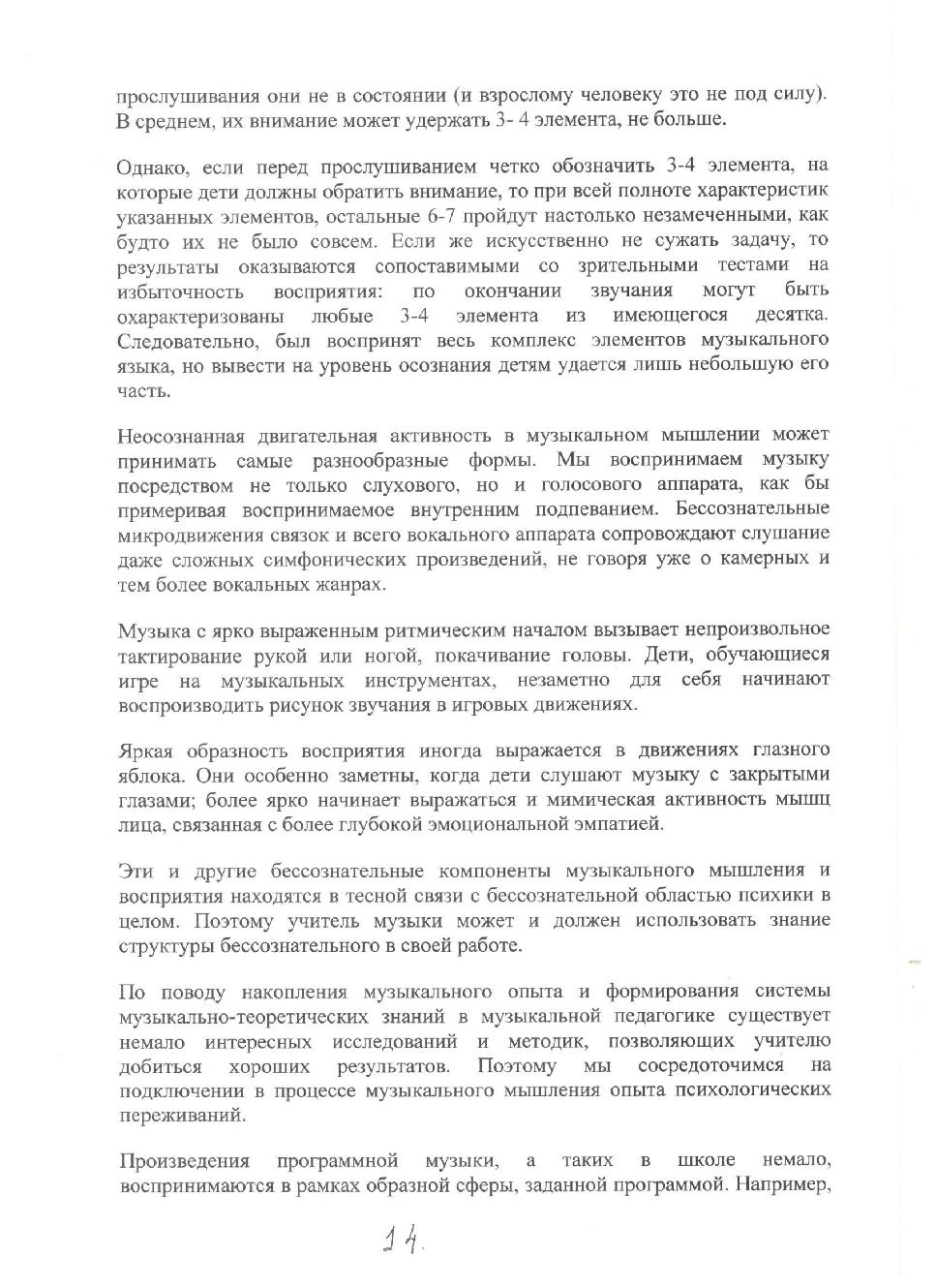 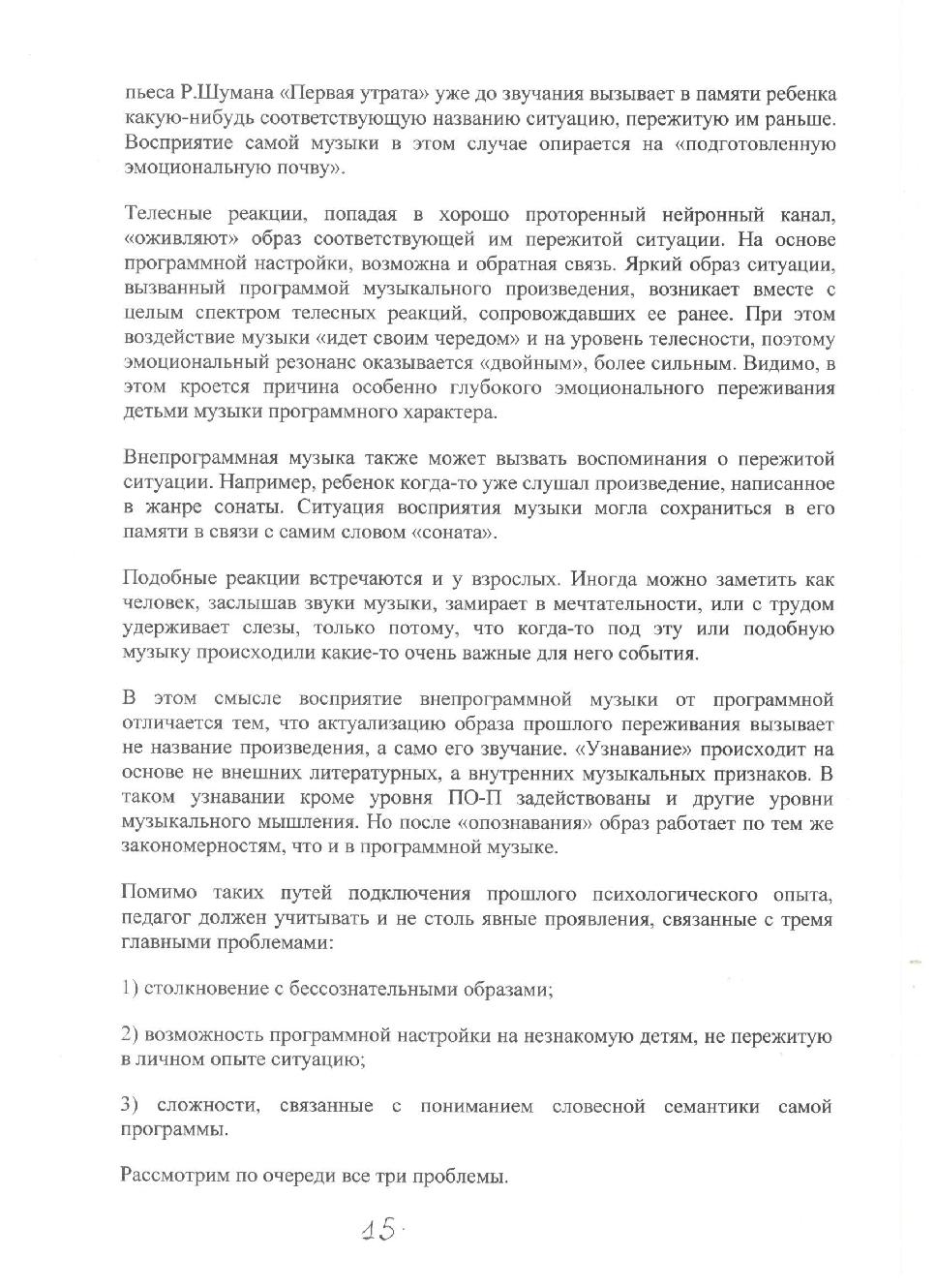 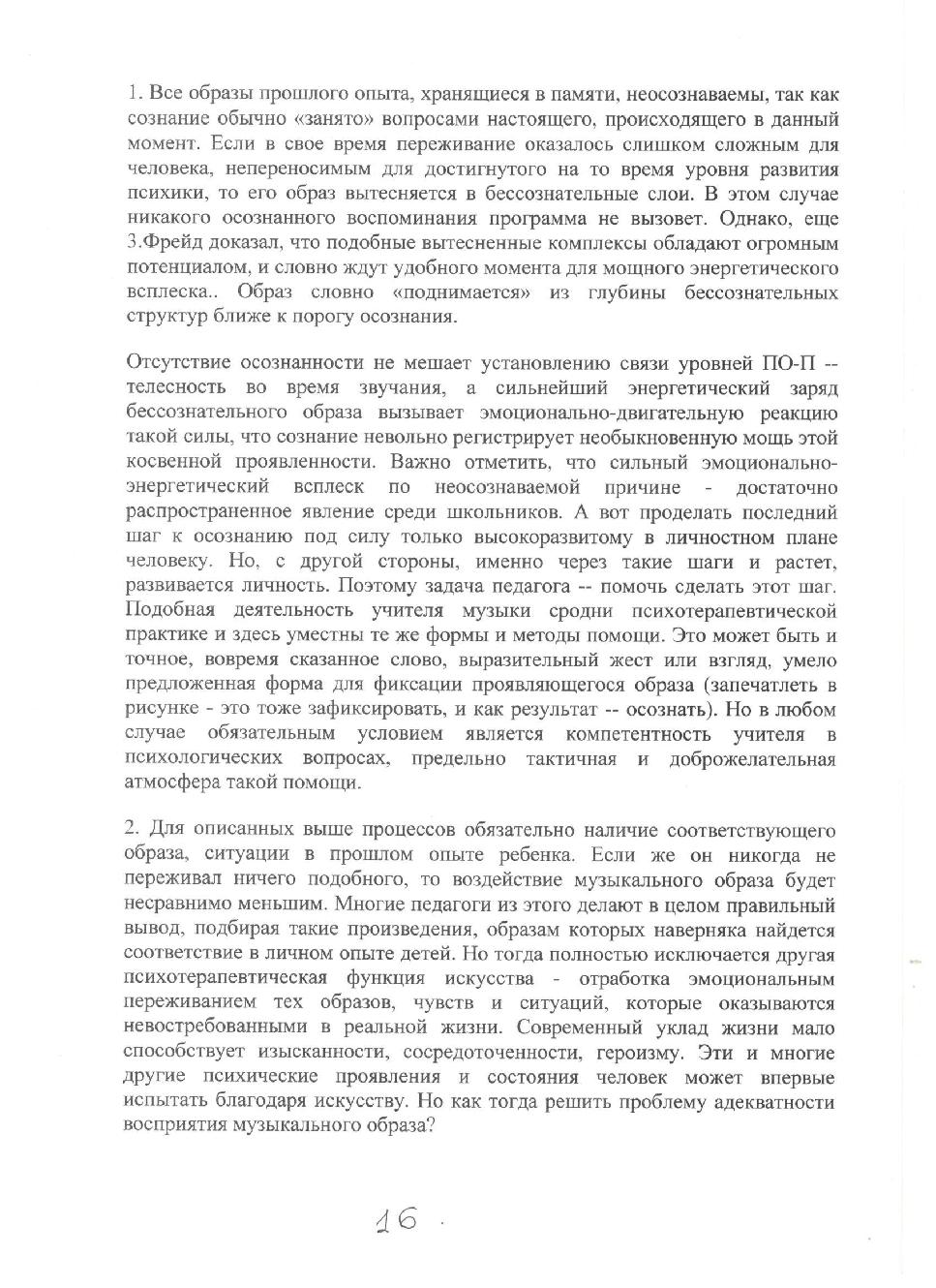 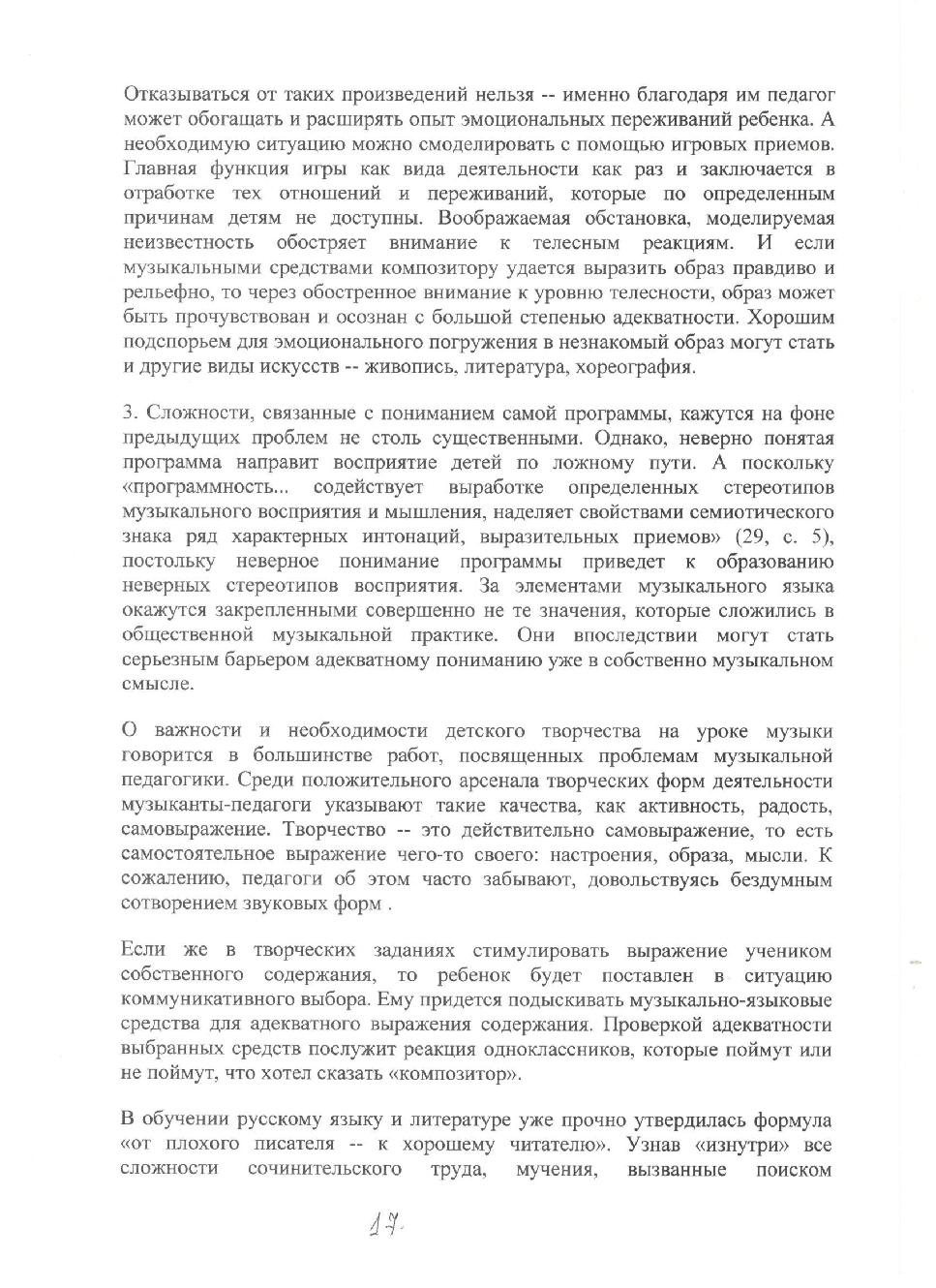 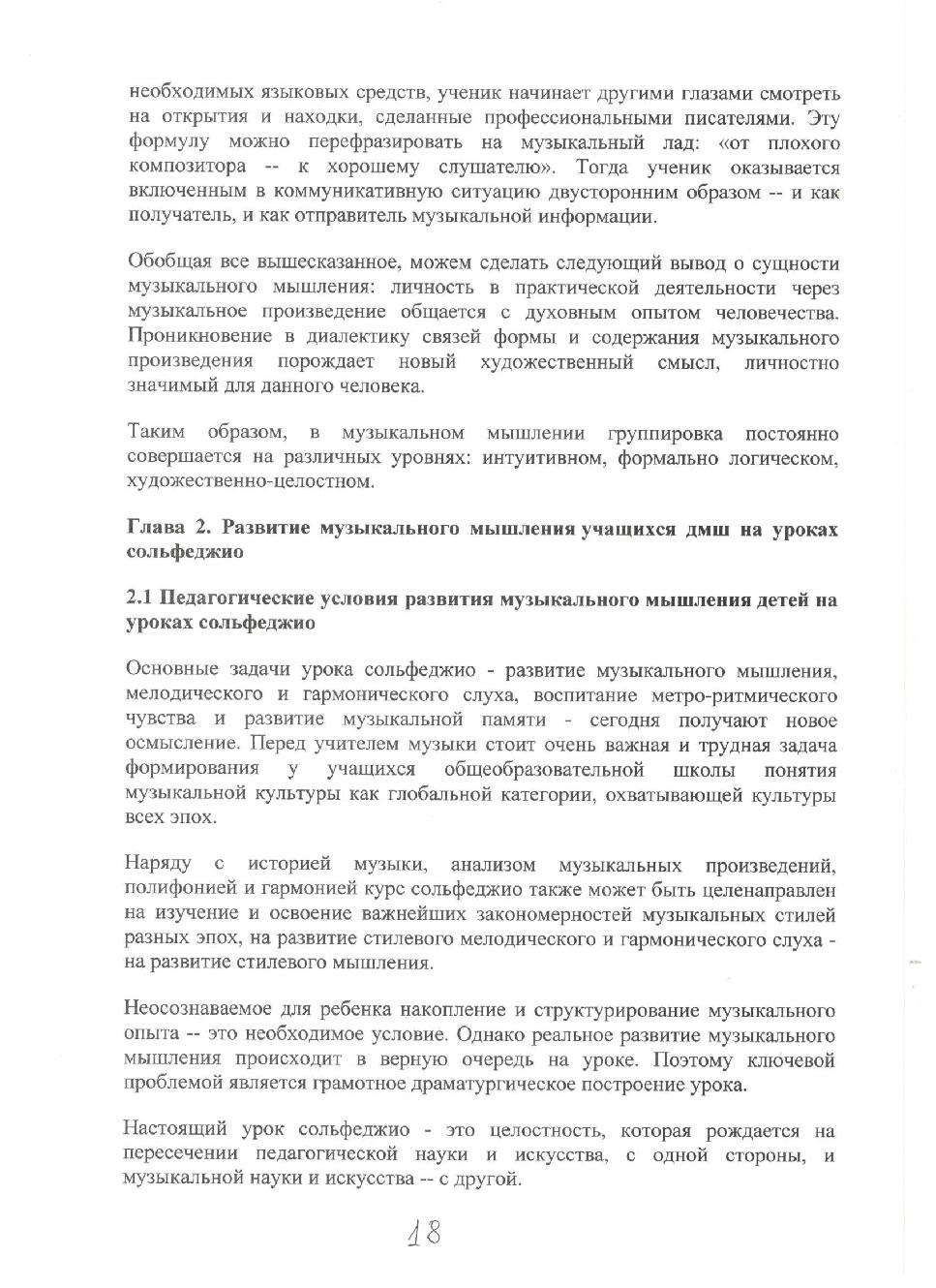 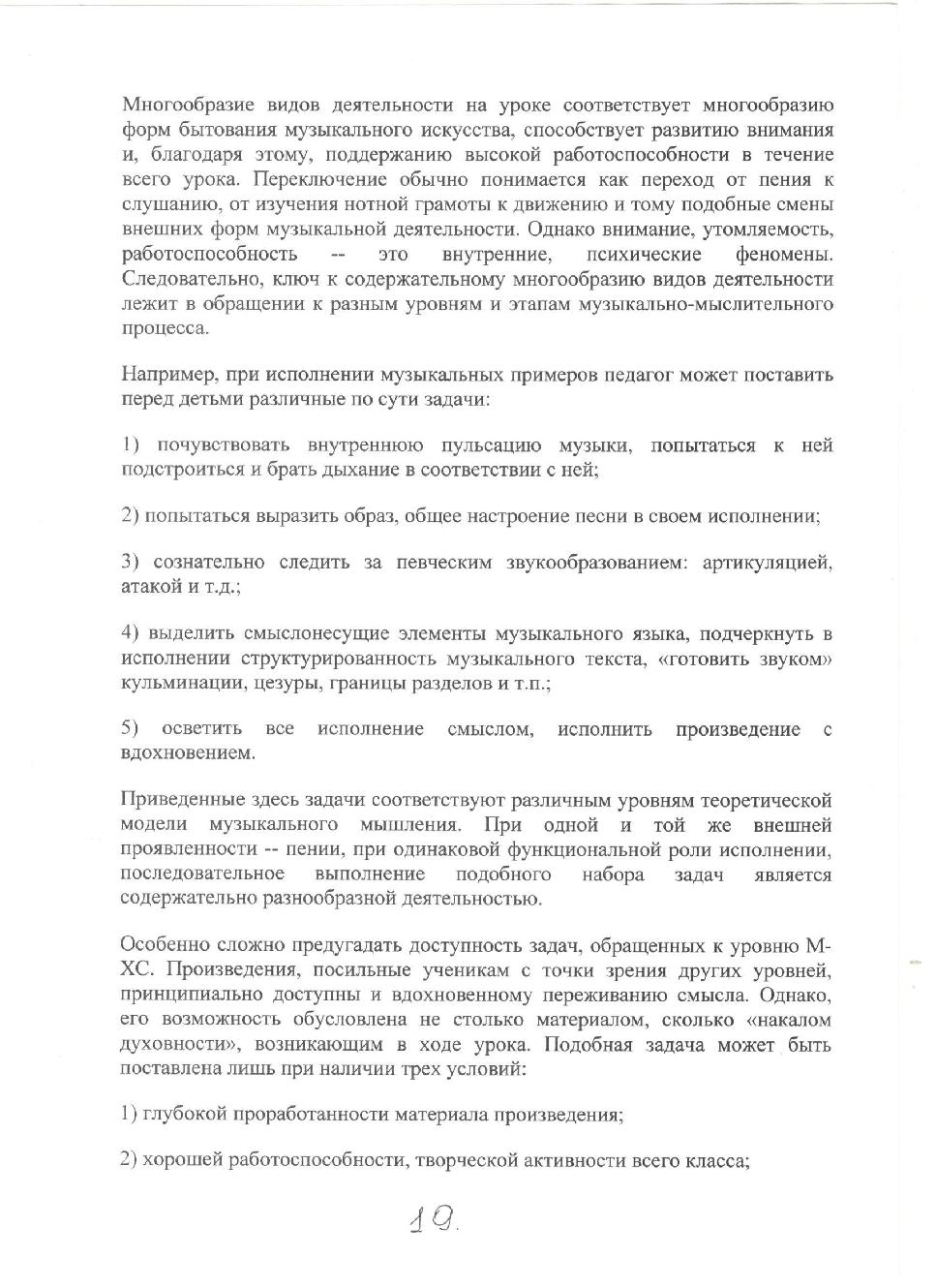 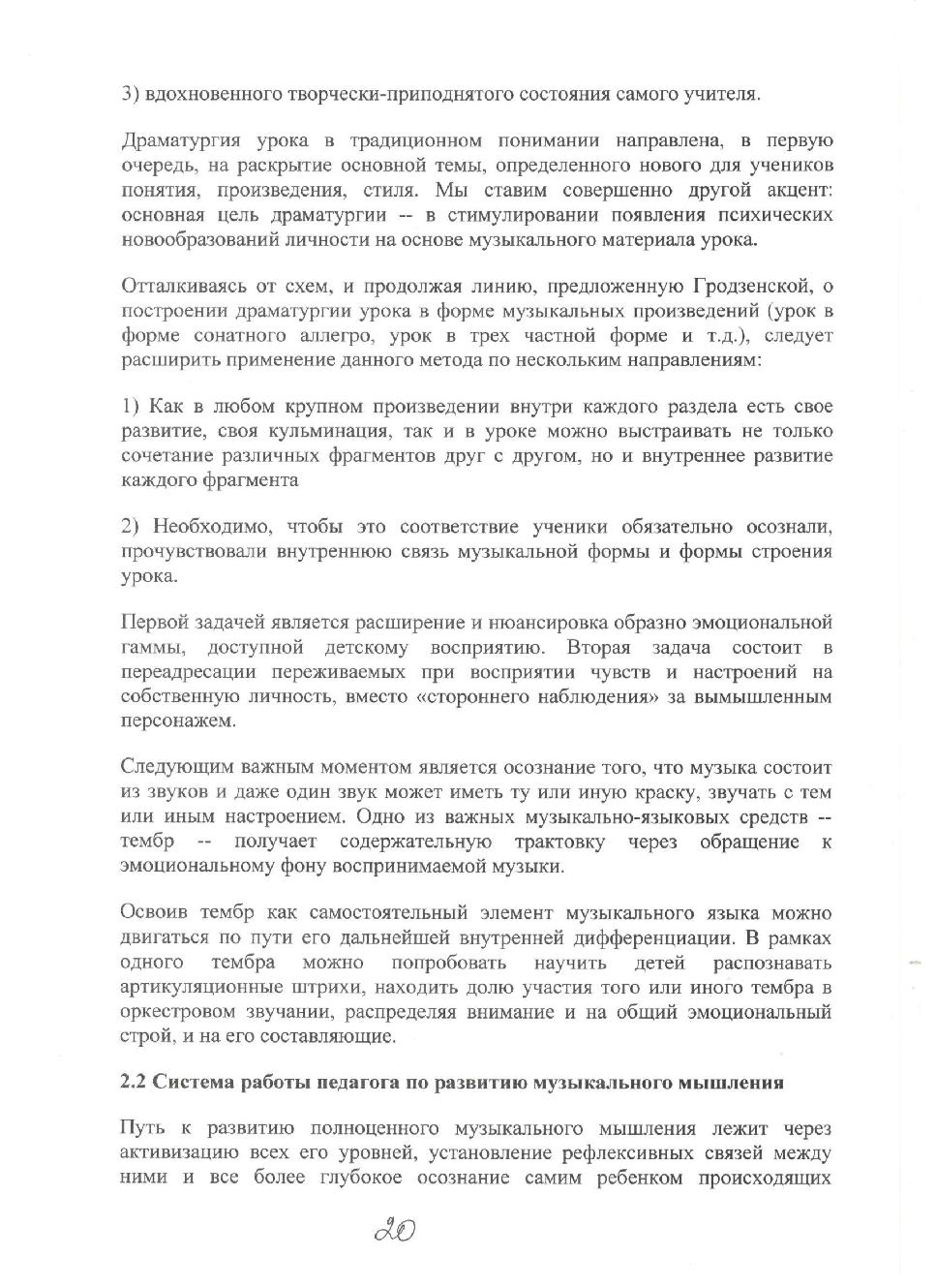 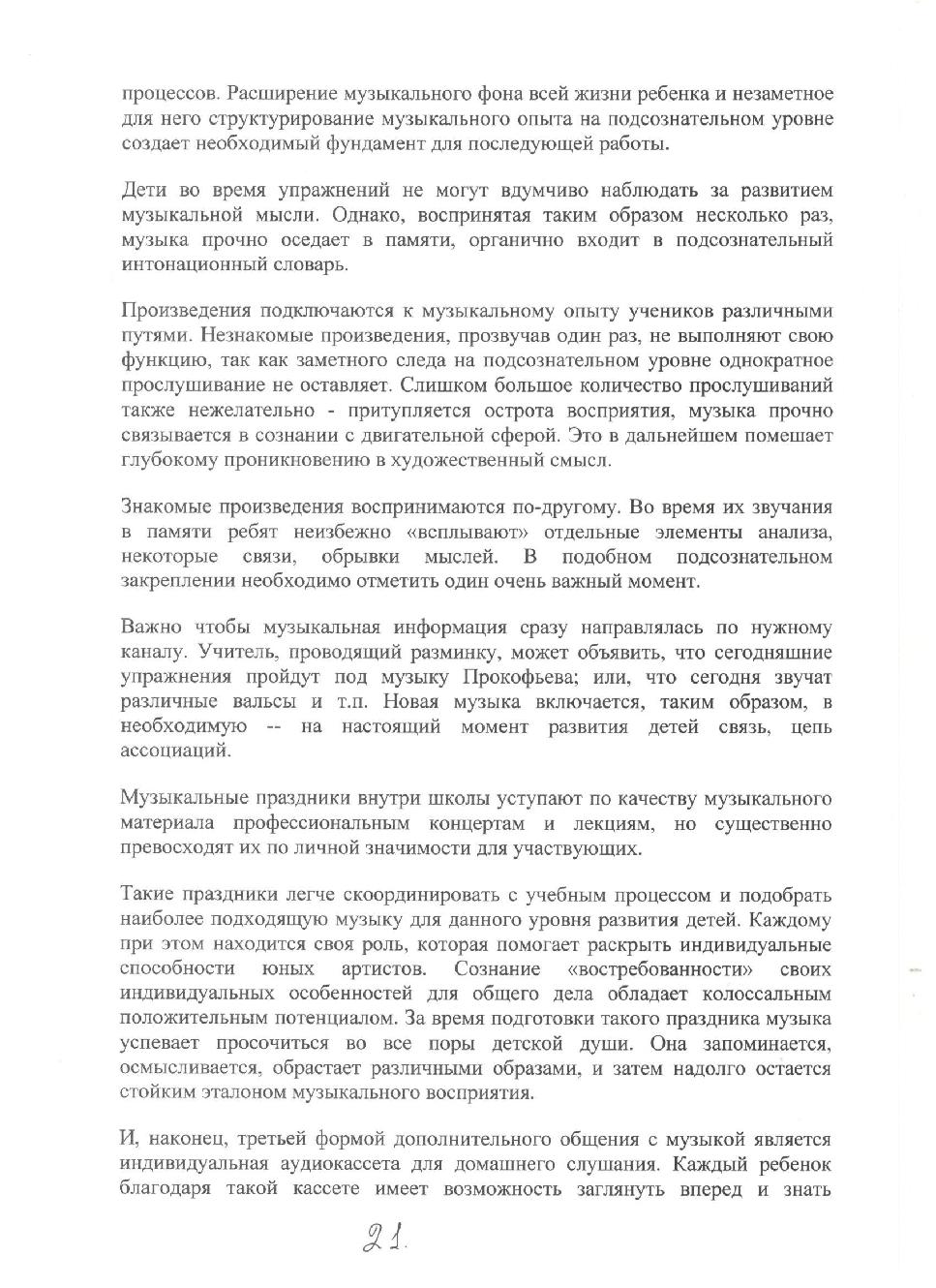 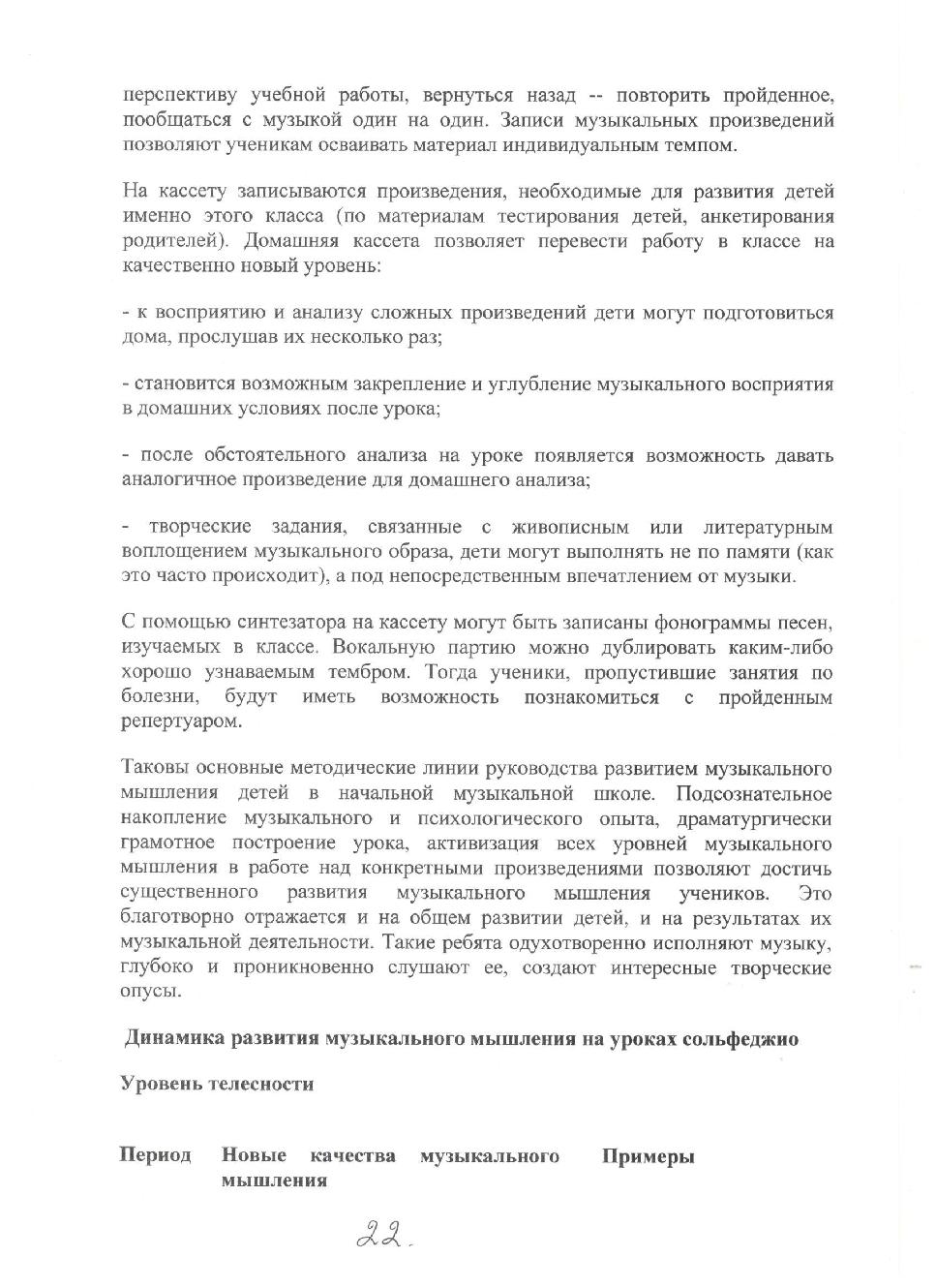 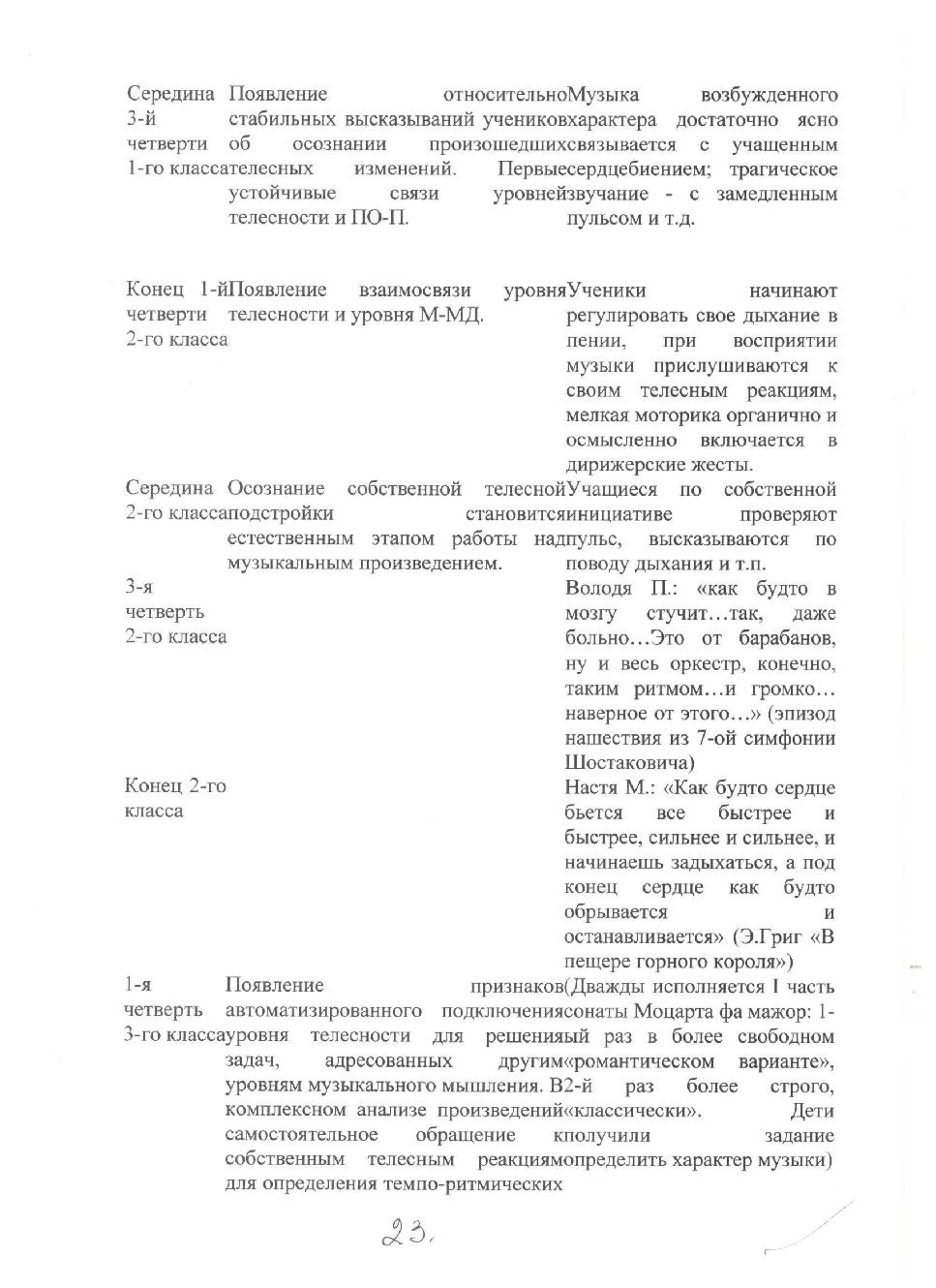 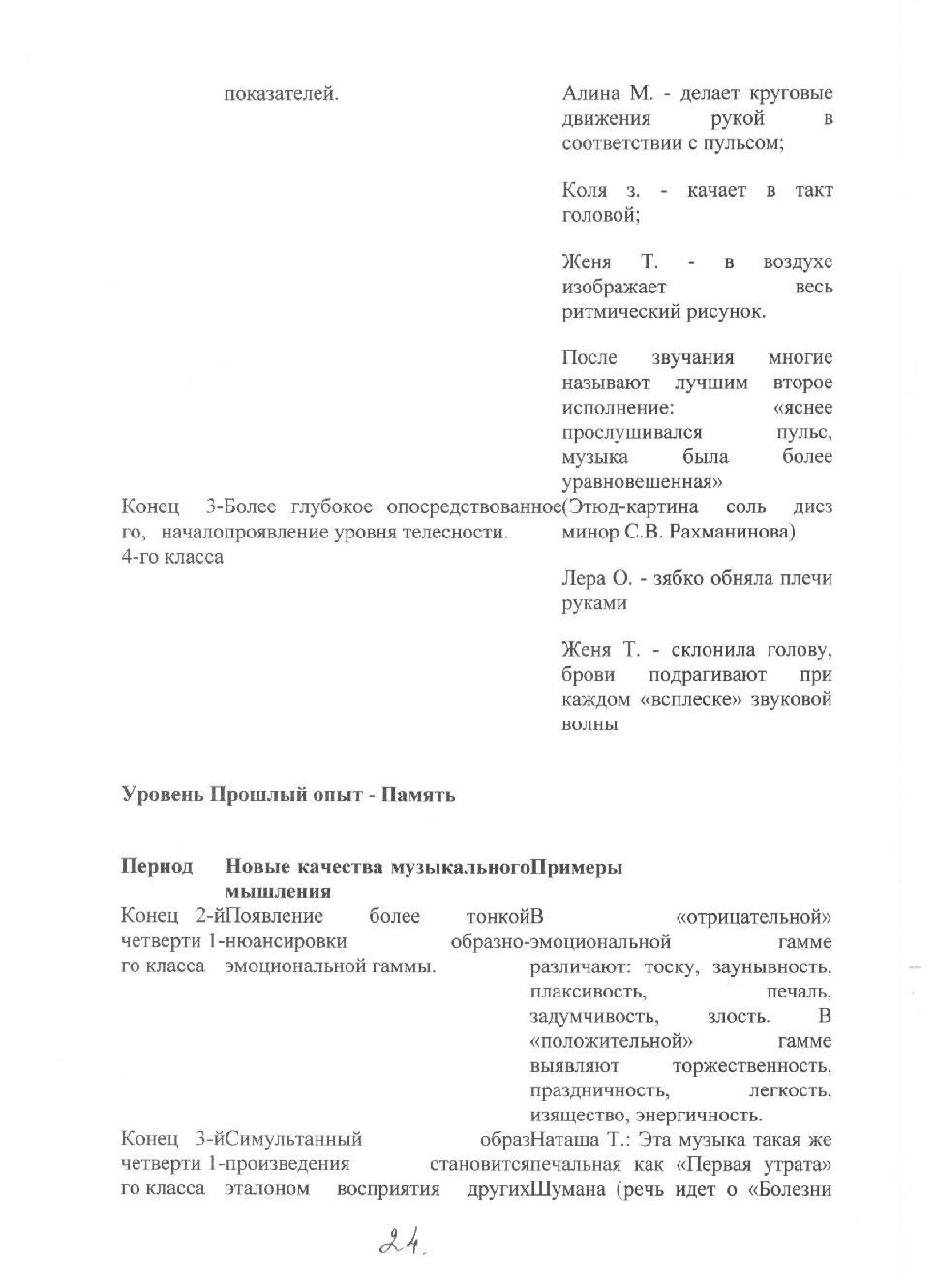 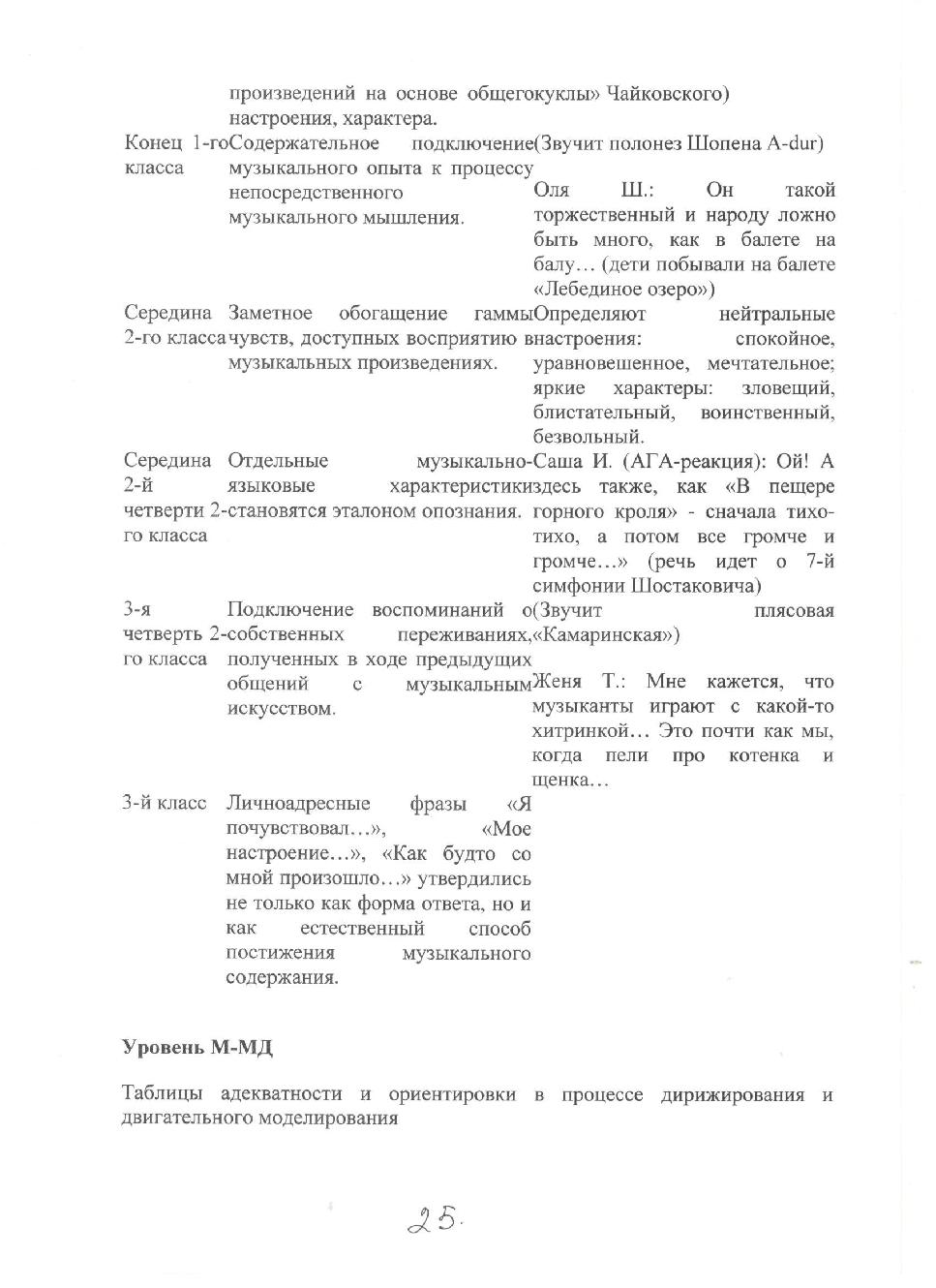 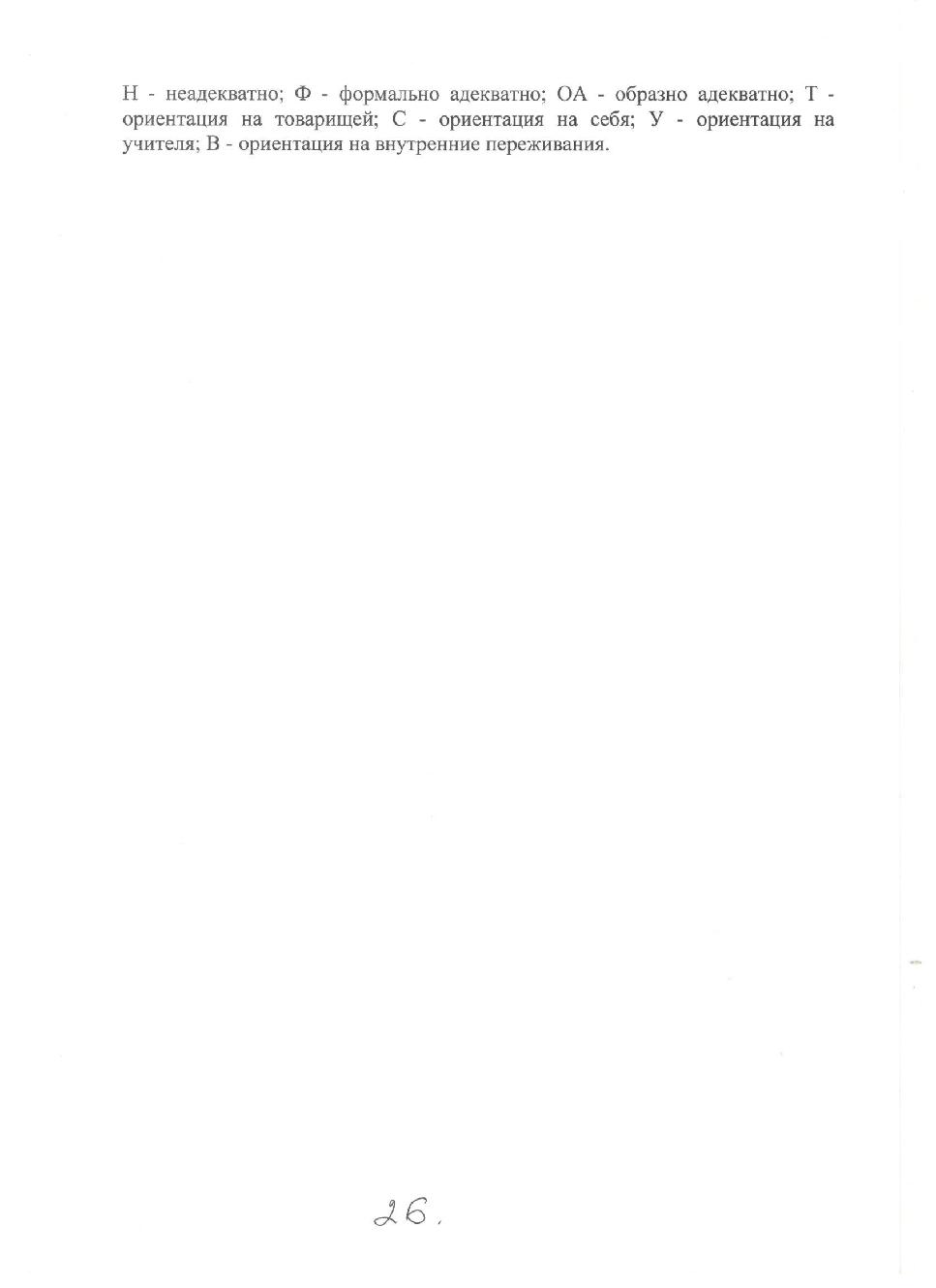 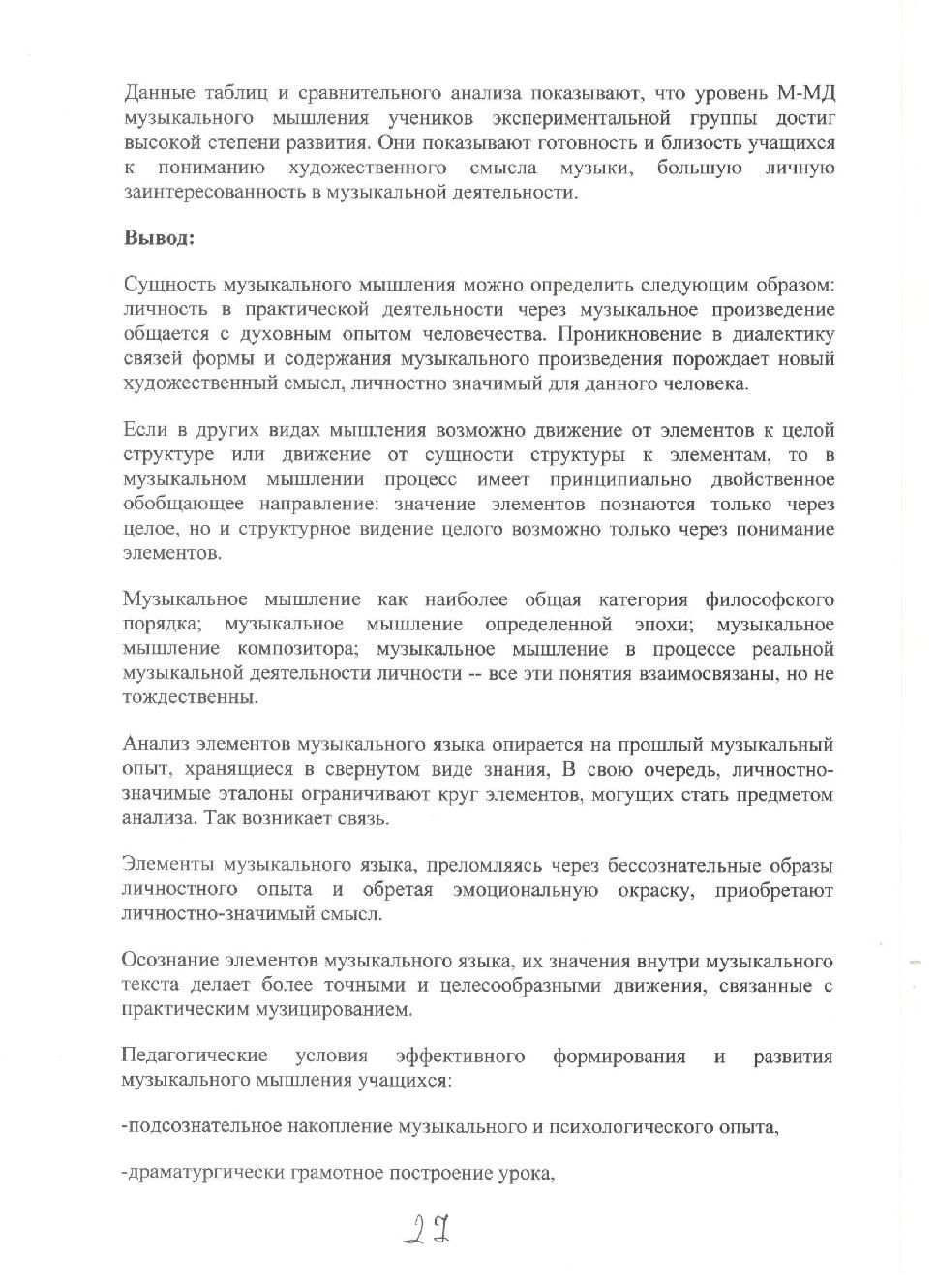 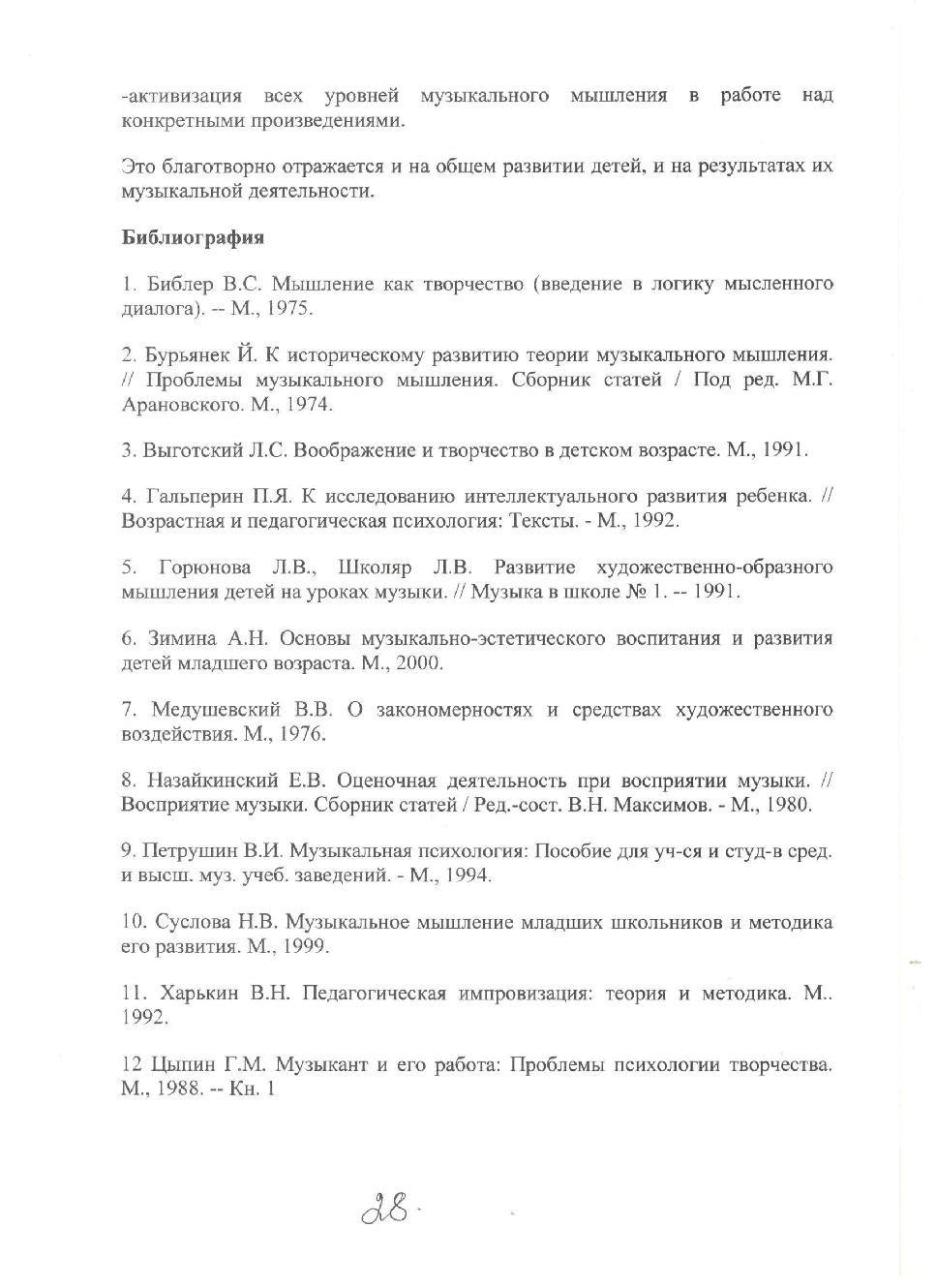 